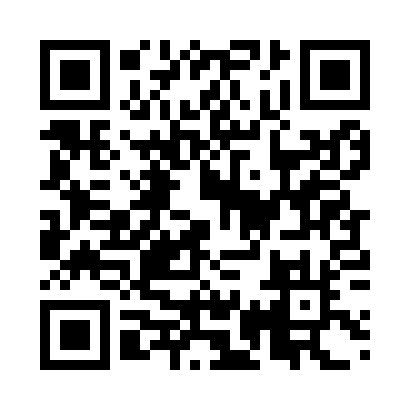 Prayer times for Casa Grande, BrazilWed 1 May 2024 - Fri 31 May 2024High Latitude Method: NonePrayer Calculation Method: Muslim World LeagueAsar Calculation Method: ShafiPrayer times provided by https://www.salahtimes.comDateDayFajrSunriseDhuhrAsrMaghribIsha1Wed4:576:1311:533:085:326:432Thu4:586:1311:533:075:326:433Fri4:586:1411:523:075:316:424Sat4:586:1411:523:075:316:425Sun4:596:1411:523:065:306:426Mon4:596:1511:523:065:306:417Tue4:596:1511:523:055:296:418Wed4:596:1511:523:055:296:409Thu5:006:1611:523:055:286:4010Fri5:006:1611:523:045:286:4011Sat5:006:1711:523:045:276:3912Sun5:016:1711:523:045:276:3913Mon5:016:1711:523:035:266:3914Tue5:016:1811:523:035:266:3815Wed5:016:1811:523:035:266:3816Thu5:026:1911:523:035:256:3817Fri5:026:1911:523:025:256:3818Sat5:026:2011:523:025:256:3719Sun5:036:2011:523:025:246:3720Mon5:036:2011:523:025:246:3721Tue5:036:2111:523:025:246:3722Wed5:046:2111:523:015:236:3723Thu5:046:2211:523:015:236:3624Fri5:046:2211:533:015:236:3625Sat5:056:2211:533:015:236:3626Sun5:056:2311:533:015:236:3627Mon5:056:2311:533:015:226:3628Tue5:066:2411:533:015:226:3629Wed5:066:2411:533:015:226:3630Thu5:066:2411:533:015:226:3631Fri5:076:2511:533:005:226:36